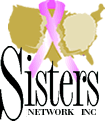 Affiliate ChapterNashville, TennesseeMary Kelton Smith Memorial Scholarship Criteria:The applicant must:Be an African-American male or female whose parent was diagnosed with breast cancer.Be a high school senior.Be accepted or plan to attend a 4-year college or university.Be active in school, church, and/or community.Have at least a 2.8 cumulative grade point average.Application Procedures:Submit 2 letters of recommendation. One letter must be from a school official.Submit a complete application.  Provide an official transcript in a sealed envelope from your guidance counselor. Provide a copy of your acceptance letter to a 4-year college or university, if available.Provide a 500 word essay describing one of the following:A. If you could change any part of the cancer journey for your parent/legal guardian,what part would it be?B. If you can change any part of the cancer journey for yourself, what part would it      be?Mail completed applications to P.O. Box 280465, Nashville, TN 37228 or Email to nashvilletn@sistersnetworkinc.orgCOMPLETED PACKETS MUST BE POSTMARKED  or EMAILED by May 6, 2022The recipients and other applicants will be notified via email and/or mail.Incomplete applications and applications received after the deadline will not be considered.Student InformationStudent InformationStudent InformationStudent InformationStudent InformationStudent InformationStudent InformationStudent InformationStudent InformationStudent InformationStudent InformationStudent InformationStudent InformationApplicant’s Name:    Applicant’s Name:    Applicant’s Name:    Applicant’s Name:    Applicant’s Name:    Applicant’s Name:    Applicant’s Name:    Applicant’s Name:    Applicant’s Name:    Applicant’s Name:    Applicant’s Name:    Home Phone:Home Phone:Address:Address:Address:Address:Address:Address:Address:Address:Address:Address:Address:Cell Phone:Cell Phone:City / State / Zip:City / State / Zip:City / State / Zip:City / State / Zip:City / State / Zip:City / State / Zip:City / State / Zip:Email:Email:Email:Email:Email:Email:Parent/Guardian InformationParent/Guardian InformationParent/Guardian InformationParent/Guardian InformationParent/Guardian InformationParent/Guardian InformationParent/Guardian InformationParent/Guardian InformationParent/Guardian InformationParent/Guardian InformationParent/Guardian InformationParent/Guardian InformationParent/Guardian InformationParent / Guardian NameParent / Guardian NameParent / Guardian NameParent / Guardian NameOccupationOccupationOccupationOccupationOccupationOccupationPlace of EmploymentPlace of EmploymentPlace of EmploymentFather: Mother: Mother: Maiden Surname:Maiden Surname:Maiden Surname:Guardian: High School InformationHigh School InformationHigh School InformationHigh School InformationHigh School InformationHigh School InformationHigh School InformationHigh School InformationHigh School InformationHigh School InformationHigh School InformationHigh School InformationHigh School InformationName of High School:Name of High School:Name of High School:Name of High School:Name of High School:Name of High School:Name of High School:Name of High School:Name of High School:Date of Graduation:Date of Graduation:Date of Graduation:Date of Graduation:Cumulative GPA:Cumulative GPA:ACT Score: N//AACT Score: N//AACT Score: N//AACT Score: N//AACT Score: N//AACT Score: N//AACT Score: N//ASAT Score: N/ASAT Score: N/ASAT Score: N/ASAT Score: N/ACollege InformationCollege InformationCollege InformationCollege InformationCollege InformationCollege InformationCollege InformationCollege InformationCollege InformationCollege InformationCollege InformationCollege InformationCollege InformationProspective University or Technical/Junior College School: 								Prospective University or Technical/Junior College School: 								Prospective University or Technical/Junior College School: 								Prospective University or Technical/Junior College School: 								Prospective University or Technical/Junior College School: 								Prospective University or Technical/Junior College School: 								Prospective University or Technical/Junior College School: 								Prospective University or Technical/Junior College School: 								Prospective University or Technical/Junior College School: 								Prospective University or Technical/Junior College School: 								Prospective University or Technical/Junior College School: 								Prospective University or Technical/Junior College School: 								Prospective University or Technical/Junior College School: 								Prospective Major:Prospective Major:Prospective Major:Prospective Major:Prospective Major:Prospective Minor:Prospective Minor:Prospective Minor:Prospective Minor:Prospective Minor:Prospective Minor:Prospective Minor:Prospective Minor:Career Goal:Career Goal:Career Goal:Career Goal:Career Goal:Career Goal:Career Goal:Career Goal:Career Goal:Career Goal:Career Goal:Career Goal:Career Goal:Have you been accepted?Have you been accepted?Have you been accepted?Have you been accepted?Have you been accepted?Have you been accepted?Date of Enrollment:Date of Enrollment:Date of Enrollment:Date of Enrollment:Date of Enrollment:Date of Enrollment:Date of Enrollment:Service and Leadership Awards:  SchoolService and Leadership Awards:  SchoolService and Leadership Awards:  SchoolService and Leadership Awards:  SchoolService and Leadership Awards:  SchoolService and Leadership Awards:  SchoolService and Leadership Awards:  SchoolService and Leadership Awards:  SchoolService and Leadership Awards:  SchoolService and Leadership Awards:  SchoolService and Leadership Awards:  SchoolService and Leadership Awards:  SchoolService and Leadership Awards:  SchoolActivityActivityActivityYear(s) of ParticipationYear(s) of ParticipationYear(s) of ParticipationYear(s) of ParticipationYear(s) of ParticipationYear(s) of ParticipationYear(s) of ParticipationPosition(s) HeldPosition(s) HeldPosition(s) HeldService and Leadership Awards:  CommunityService and Leadership Awards:  CommunityService and Leadership Awards:  CommunityService and Leadership Awards:  CommunityService and Leadership Awards:  CommunityService and Leadership Awards:  CommunityService and Leadership Awards:  CommunityService and Leadership Awards:  CommunityService and Leadership Awards:  CommunityService and Leadership Awards:  CommunityService and Leadership Awards:  CommunityService and Leadership Awards:  CommunityService and Leadership Awards:  CommunityActivityActivityActivityYear(s) of ParticipationYear(s) of ParticipationYear(s) of ParticipationYear(s) of ParticipationYear(s) of ParticipationYear(s) of ParticipationYear(s) of ParticipationPosition(s) HeldPosition(s) HeldPosition(s) HeldList Your Work ExperienceList Your Work ExperienceList Your Work ExperienceList Your Work ExperienceList Your Work ExperienceList Your Work ExperienceList Your Work ExperienceList Your Work ExperienceList Your Work ExperienceList Your Work ExperienceList Your Work ExperienceList Your Work ExperienceList Your Work ExperienceJobJobJobYear(s) of ParticipationYear(s) of ParticipationYear(s) of ParticipationYear(s) of ParticipationYear(s) of ParticipationYear(s) of ParticipationYear(s) of ParticipationPosition(s) HeldPosition(s) HeldPosition(s) HeldLetters of Recommendation (2)Letters of Recommendation (2)Letters of Recommendation (2)Letters of Recommendation (2)Letters of Recommendation (2)Letters of Recommendation (2)Letters of Recommendation (2)Letters of Recommendation (2)Letters of Recommendation (2)Letters of Recommendation (2)Letters of Recommendation (2)Letters of Recommendation (2)Letters of Recommendation (2)(1)	School Official  (i.e. counselor, principal or teacher)(1)	School Official  (i.e. counselor, principal or teacher)(1)	School Official  (i.e. counselor, principal or teacher)(1)	School Official  (i.e. counselor, principal or teacher)(1)	School Official  (i.e. counselor, principal or teacher)(1)	School Official  (i.e. counselor, principal or teacher)(1)	School Official  (i.e. counselor, principal or teacher)(1)	School Official  (i.e. counselor, principal or teacher)(1)	School Official  (i.e. counselor, principal or teacher)(1)	School Official  (i.e. counselor, principal or teacher)(1)	School Official  (i.e. counselor, principal or teacher)(1)	School Official  (i.e. counselor, principal or teacher)(1)	School Official  (i.e. counselor, principal or teacher)Name:Name:Name:Name:Name:Name:Name:Name:TitleTitleTitleTitleTitle(2)	Community Leader  (i.e. pastor, Sunday School teacher, community official)(2)	Community Leader  (i.e. pastor, Sunday School teacher, community official)(2)	Community Leader  (i.e. pastor, Sunday School teacher, community official)(2)	Community Leader  (i.e. pastor, Sunday School teacher, community official)(2)	Community Leader  (i.e. pastor, Sunday School teacher, community official)(2)	Community Leader  (i.e. pastor, Sunday School teacher, community official)(2)	Community Leader  (i.e. pastor, Sunday School teacher, community official)(2)	Community Leader  (i.e. pastor, Sunday School teacher, community official)(2)	Community Leader  (i.e. pastor, Sunday School teacher, community official)(2)	Community Leader  (i.e. pastor, Sunday School teacher, community official)(2)	Community Leader  (i.e. pastor, Sunday School teacher, community official)(2)	Community Leader  (i.e. pastor, Sunday School teacher, community official)(2)	Community Leader  (i.e. pastor, Sunday School teacher, community official)Name:Name:Name:Name:Name:Name:Name:Name:TitleTitleTitleTitleTitleName(s) of  Breast Cancer SurvivorName(s) of  Breast Cancer SurvivorName(s) of  Breast Cancer SurvivorName(s) of  Breast Cancer SurvivorName(s) of  Breast Cancer SurvivorName(s) of  Breast Cancer SurvivorName(s) of  Breast Cancer SurvivorName(s) of  Breast Cancer SurvivorName(s) of  Breast Cancer SurvivorName(s) of  Breast Cancer SurvivorName(s) of  Breast Cancer SurvivorName(s) of  Breast Cancer SurvivorName(s) of  Breast Cancer SurvivorYou must have a family member (any relative) who are a breast cancer survivor.
(    ) Yes   (    ) No.  If yes, list their name, their relationship to you,   Are they a Sisters Network Member?  Yes __  No __You must have a family member (any relative) who are a breast cancer survivor.
(    ) Yes   (    ) No.  If yes, list their name, their relationship to you,   Are they a Sisters Network Member?  Yes __  No __You must have a family member (any relative) who are a breast cancer survivor.
(    ) Yes   (    ) No.  If yes, list their name, their relationship to you,   Are they a Sisters Network Member?  Yes __  No __You must have a family member (any relative) who are a breast cancer survivor.
(    ) Yes   (    ) No.  If yes, list their name, their relationship to you,   Are they a Sisters Network Member?  Yes __  No __You must have a family member (any relative) who are a breast cancer survivor.
(    ) Yes   (    ) No.  If yes, list their name, their relationship to you,   Are they a Sisters Network Member?  Yes __  No __You must have a family member (any relative) who are a breast cancer survivor.
(    ) Yes   (    ) No.  If yes, list their name, their relationship to you,   Are they a Sisters Network Member?  Yes __  No __You must have a family member (any relative) who are a breast cancer survivor.
(    ) Yes   (    ) No.  If yes, list their name, their relationship to you,   Are they a Sisters Network Member?  Yes __  No __You must have a family member (any relative) who are a breast cancer survivor.
(    ) Yes   (    ) No.  If yes, list their name, their relationship to you,   Are they a Sisters Network Member?  Yes __  No __You must have a family member (any relative) who are a breast cancer survivor.
(    ) Yes   (    ) No.  If yes, list their name, their relationship to you,   Are they a Sisters Network Member?  Yes __  No __You must have a family member (any relative) who are a breast cancer survivor.
(    ) Yes   (    ) No.  If yes, list their name, their relationship to you,   Are they a Sisters Network Member?  Yes __  No __You must have a family member (any relative) who are a breast cancer survivor.
(    ) Yes   (    ) No.  If yes, list their name, their relationship to you,   Are they a Sisters Network Member?  Yes __  No __You must have a family member (any relative) who are a breast cancer survivor.
(    ) Yes   (    ) No.  If yes, list their name, their relationship to you,   Are they a Sisters Network Member?  Yes __  No __You must have a family member (any relative) who are a breast cancer survivor.
(    ) Yes   (    ) No.  If yes, list their name, their relationship to you,   Are they a Sisters Network Member?  Yes __  No __Name:							Relationship:		Years Attended:Name:							Relationship:		Years Attended:Name:							Relationship:		Years Attended:Name:							Relationship:		Years Attended:Name:							Relationship:		Years Attended:Name:							Relationship:		Years Attended:Name:							Relationship:		Years Attended:Name:							Relationship:		Years Attended:Name:							Relationship:		Years Attended:Name:							Relationship:		Years Attended:Name:							Relationship:		Years Attended:Name:							Relationship:		Years Attended:Name:							Relationship:		Years Attended:Any unusual financial circumstances?  Please explain (use back of sheet, if needed):Any unusual financial circumstances?  Please explain (use back of sheet, if needed):Any unusual financial circumstances?  Please explain (use back of sheet, if needed):Any unusual financial circumstances?  Please explain (use back of sheet, if needed):Any unusual financial circumstances?  Please explain (use back of sheet, if needed):Any unusual financial circumstances?  Please explain (use back of sheet, if needed):Any unusual financial circumstances?  Please explain (use back of sheet, if needed):Any unusual financial circumstances?  Please explain (use back of sheet, if needed):Any unusual financial circumstances?  Please explain (use back of sheet, if needed):Any unusual financial circumstances?  Please explain (use back of sheet, if needed):Any unusual financial circumstances?  Please explain (use back of sheet, if needed):Any unusual financial circumstances?  Please explain (use back of sheet, if needed):Any unusual financial circumstances?  Please explain (use back of sheet, if needed):Additional Documents to SubmitAdditional Documents to SubmitAdditional Documents to SubmitAdditional Documents to SubmitAdditional Documents to SubmitAdditional Documents to SubmitAdditional Documents to SubmitAdditional Documents to SubmitAdditional Documents to SubmitAdditional Documents to SubmitAdditional Documents to SubmitAdditional Documents to SubmitAdditional Documents to SubmitSubmit an OFFICIAL high school transcript (embossed with the school’s seal).  
Your graduation date must be in the current academic year.Submit an OFFICIAL high school transcript (embossed with the school’s seal).  
Your graduation date must be in the current academic year.Submit an OFFICIAL high school transcript (embossed with the school’s seal).  
Your graduation date must be in the current academic year.Submit an OFFICIAL high school transcript (embossed with the school’s seal).  
Your graduation date must be in the current academic year.Submit an OFFICIAL high school transcript (embossed with the school’s seal).  
Your graduation date must be in the current academic year.Submit an OFFICIAL high school transcript (embossed with the school’s seal).  
Your graduation date must be in the current academic year.Submit an OFFICIAL high school transcript (embossed with the school’s seal).  
Your graduation date must be in the current academic year.Submit an OFFICIAL high school transcript (embossed with the school’s seal).  
Your graduation date must be in the current academic year.Submit an OFFICIAL high school transcript (embossed with the school’s seal).  
Your graduation date must be in the current academic year.Submit an OFFICIAL high school transcript (embossed with the school’s seal).  
Your graduation date must be in the current academic year.Submit an OFFICIAL high school transcript (embossed with the school’s seal).  
Your graduation date must be in the current academic year.Submit an OFFICIAL high school transcript (embossed with the school’s seal).  
Your graduation date must be in the current academic year.Submit an OFFICIAL high school transcript (embossed with the school’s seal).  
Your graduation date must be in the current academic year.Submit a non-returnable photo.Submit a non-returnable photo.Submit a non-returnable photo.Submit a non-returnable photo.Submit a non-returnable photo.Submit a non-returnable photo.Submit a non-returnable photo.Submit a non-returnable photo.Submit a non-returnable photo.Submit a non-returnable photo.Submit a non-returnable photo.Submit a non-returnable photo.Submit a non-returnable photo.Submit a typewritten biographical sketch (350 words maximum) that discusses your post-secondary goals.Submit a typewritten biographical sketch (350 words maximum) that discusses your post-secondary goals.Submit a typewritten biographical sketch (350 words maximum) that discusses your post-secondary goals.Submit a typewritten biographical sketch (350 words maximum) that discusses your post-secondary goals.Submit a typewritten biographical sketch (350 words maximum) that discusses your post-secondary goals.Submit a typewritten biographical sketch (350 words maximum) that discusses your post-secondary goals.Submit a typewritten biographical sketch (350 words maximum) that discusses your post-secondary goals.Submit a typewritten biographical sketch (350 words maximum) that discusses your post-secondary goals.Submit a typewritten biographical sketch (350 words maximum) that discusses your post-secondary goals.Submit a typewritten biographical sketch (350 words maximum) that discusses your post-secondary goals.Submit a typewritten biographical sketch (350 words maximum) that discusses your post-secondary goals.Submit a typewritten biographical sketch (350 words maximum) that discusses your post-secondary goals.Submit a typewritten biographical sketch (350 words maximum) that discusses your post-secondary goals.Submit a 500 word Essay describing one of the following:      A.  If you could change any part of the cancer  journey for your parent/legal guardian, what would it be?      B.  If you can change any part ot the cancer journey for yourself, what part would it be?Submit a 500 word Essay describing one of the following:      A.  If you could change any part of the cancer  journey for your parent/legal guardian, what would it be?      B.  If you can change any part ot the cancer journey for yourself, what part would it be?Submit a 500 word Essay describing one of the following:      A.  If you could change any part of the cancer  journey for your parent/legal guardian, what would it be?      B.  If you can change any part ot the cancer journey for yourself, what part would it be?Submit a 500 word Essay describing one of the following:      A.  If you could change any part of the cancer  journey for your parent/legal guardian, what would it be?      B.  If you can change any part ot the cancer journey for yourself, what part would it be?Submit a 500 word Essay describing one of the following:      A.  If you could change any part of the cancer  journey for your parent/legal guardian, what would it be?      B.  If you can change any part ot the cancer journey for yourself, what part would it be?Submit a 500 word Essay describing one of the following:      A.  If you could change any part of the cancer  journey for your parent/legal guardian, what would it be?      B.  If you can change any part ot the cancer journey for yourself, what part would it be?Submit a 500 word Essay describing one of the following:      A.  If you could change any part of the cancer  journey for your parent/legal guardian, what would it be?      B.  If you can change any part ot the cancer journey for yourself, what part would it be?Submit a 500 word Essay describing one of the following:      A.  If you could change any part of the cancer  journey for your parent/legal guardian, what would it be?      B.  If you can change any part ot the cancer journey for yourself, what part would it be?Submit a 500 word Essay describing one of the following:      A.  If you could change any part of the cancer  journey for your parent/legal guardian, what would it be?      B.  If you can change any part ot the cancer journey for yourself, what part would it be?Submit a 500 word Essay describing one of the following:      A.  If you could change any part of the cancer  journey for your parent/legal guardian, what would it be?      B.  If you can change any part ot the cancer journey for yourself, what part would it be?Submit a 500 word Essay describing one of the following:      A.  If you could change any part of the cancer  journey for your parent/legal guardian, what would it be?      B.  If you can change any part ot the cancer journey for yourself, what part would it be?Submit a 500 word Essay describing one of the following:      A.  If you could change any part of the cancer  journey for your parent/legal guardian, what would it be?      B.  If you can change any part ot the cancer journey for yourself, what part would it be?Submit a 500 word Essay describing one of the following:      A.  If you could change any part of the cancer  journey for your parent/legal guardian, what would it be?      B.  If you can change any part ot the cancer journey for yourself, what part would it be?Certification:  All information on this Application is true and correct.Certification:  All information on this Application is true and correct.Certification:  All information on this Application is true and correct.Certification:  All information on this Application is true and correct.Certification:  All information on this Application is true and correct.Certification:  All information on this Application is true and correct.Certification:  All information on this Application is true and correct.Certification:  All information on this Application is true and correct.Certification:  All information on this Application is true and correct.Certification:  All information on this Application is true and correct.Certification:  All information on this Application is true and correct.Certification:  All information on this Application is true and correct.Certification:  All information on this Application is true and correct.Your Signature:Your Signature:Your Signature:Your Signature:Your Signature:Your Signature:Your Signature:Your Signature:Your Signature:Your Signature:Your Signature:Your Signature:Date:Parent or Guardian Signature:Parent or Guardian Signature:Parent or Guardian Signature:Parent or Guardian Signature:Parent or Guardian Signature:Parent or Guardian Signature:Parent or Guardian Signature:Parent or Guardian Signature:Parent or Guardian Signature:Parent or Guardian Signature:Parent or Guardian Signature:Parent or Guardian Signature:Date:COMPLETED PACKETS MUST BE POSTMARKED OR EMAILED COMPLETED PACKETS MUST BE POSTMARKED OR EMAILED COMPLETED PACKETS MUST BE POSTMARKED OR EMAILED COMPLETED PACKETS MUST BE POSTMARKED OR EMAILED COMPLETED PACKETS MUST BE POSTMARKED OR EMAILED COMPLETED PACKETS MUST BE POSTMARKED OR EMAILED COMPLETED PACKETS MUST BE POSTMARKED OR EMAILED COMPLETED PACKETS MUST BE POSTMARKED OR EMAILED COMPLETED PACKETS MUST BE POSTMARKED OR EMAILED COMPLETED PACKETS MUST BE POSTMARKED OR EMAILED COMPLETED PACKETS MUST BE POSTMARKED OR EMAILED COMPLETED PACKETS MUST BE POSTMARKED OR EMAILED BY MAY 6, 2022